2014年7月日语 N2真题問題１＿＿＿の言葉の読み方として最もよいものを、１・２・３・４から一つ選びな さい。1.ガソリンの値段が大幅に上がった。１おおはば２おおふく３だいはば４だいふく2.昨日、とても悔しい出来事があった。１かなしい２くやしい３はずかしい４おそろしい3.わかりやすく書いたつもりだったが、幼稚な文章になってしまった。１ゆうち２ようし３ようち４ゆうし4.今回は田中選手の圧勝だった。１あっしょう２ゆうしょう３あっしゅう４ゆうしゅう5.暑い季節は食べ物が傷みやすい。１きずみやすい２きみやすい３いだみやすい４いたみやすい問題２＿＿＿の言葉を漢字で書くとき、最もよいものを１・２・３・４から一つ選び なさい。6.洗濯物がまだしめっぽい。１汚っぽい２泡っぽい３汗っぽい４湿っぽい7.このパソコンにはプリンターがせつぞくされています。１設属２接属３設続４接続8.私は親にさからって大学に進学した。１逆らって２敵らって３拒って４争って9.田(た)中(なか)社長の強引なやり方をひはんする人もいる。１非判２批判３批反４非反10.A 社の製品のほうが機能の面ではおとっていると思う。１悪って２負って３劣って４乏って問題３（	）に入れるのに最もよいものを、１・２・３・４から一つ選びなさい。11.歴史小説家西(にし)村(むら)氏の代表的な作品を収めた作品（	）が発行され た。１集２族３部４団12.ここから駅まで行くなら、線路（	 ）の道を行くのが一番早いですよ。１付き２並び３沿い４従い13.田中先生は、子どもの英語教育に関する（	 ）問題について研究している。１総２複３数４諸14.大きな図書館に行きたいが、遠いのでけっこう電車（	）がかかる。１金２賃３料４財15.町は朝からお祭りムード（	 ）だった。１一例２一面３一種４一色問題４（	）に入れるのに最もよいものを、１・２・３・４から一つ選びなさ い。16.子どものいたずらにいちいち（	）を立てても仕方がない。１気２頭３腹４心17.A 社が開発した商品管理システムは評価が高く、多くの会社に（	）されてい る。１導入２引用３吸収４移行18.工事の音が（	 ）、全然眠れない。１しつこくて２ずうずうしくて３やかましくて４けわしくて19.自転車のタイヤが（	）して、空気が抜けていた。１ストライキ２パンク３ダウン４ミス20.セミナーの日の朝は準備の時間がないので、資料は（	）コピーしておいて ください。１遅くとも２あらかじめ３とっくに４先々21.山口さんは柔道をしているので、がっしりした（	 ）をしている。１体格２姿勢３格好４容姿22.こんなに夜遅くまでおきていると、明日の仕事に（	 ）よ。１かかわり合う２割り込む３引っかかる４差し支える 問題５＿＿の言葉に意味が最も近いものを、１・２・３・４から一つ選びなさい。23.文字のサイズをそろえてください。１大きくして２同じにして３調べて４教えて24.中野氏は、古い工場が取り壊されて空いた土地を買いしめたそうだ。１無理に買った２全部買った３安く買った４さっそく買った25.出発間際に、妹から電話がかかってきた。１直前２直後３当日４前日26.薬を飲んだらたちまち痛みが治まった。１すっかり２やっと３すぐに４たしかに27.もうお勘定は済ましました。１料理は注文しました２店は予約しました３店員は呼びました４お金は払いました問題６ 次の言葉の使い方として最もよいものを、１、２，３、４から一つ選びな さい。28.頑丈１石川さんは頑丈で、なかなか意見を変えない。２重要な書類は必ず金庫に入れて、頑丈に管理してください。３このいすはとても頑丈で、少しくらい乱暴に扱っても壊れません。４A 社との間には頑丈な信頼関係があるので安心です。29.畳む１青木さんは、小さな紙を器用に畳んで鶴を作った。２この上着は小さく畳むことができるので、旅行に持っていくのに便利だ。３髪が長いと首の辺りが暑いので、夏はいつも髪を畳んでいます。４中川さんは腕を畳んで、何か考えているようだった。30.合図１スタートの合図で、選手たちは一斉に走り出した。２ガス会社から、器具の点検を来月行うという合図があった。３山道に何か小さな動物が歩いたような合図があった。４種をまいたところを忘れないように、合図をつけておいた。31.こつこつ１何度も説明を聞いていたら、こつこつとわかってきた。２料理が熱くて、舌をやけどしそうなので、こつこつと食べた。３朝は涼しかったが、昼になってこつこつと気温が上がり始めた。４資格をとるために、この一年間、毎日こつこつと勉強をしてきた。32.縮む１箱を積み重ねておいたら、重さで一番下の箱が縮んでいた。２この鉛筆はもう縮んでいて、ちょっと書きづらい。３洗濯物でセーターを洗ったら、縮んで着られなくなった。４建て替えて、家は広くなったが、庭が縮んでしまった。文法問題７ 次の分の（）に入れるのに最もよいものを、１、２、３、４から一つ選び なさい。33.料理の本に書いてある（ ）作ってもみたのだが、なぜかうまくいかなかっ た。１ようで２もとで３ほどに４とおりに34.村田「青木くんって、本当に面白い人だよね。」 西野「うん。彼、人を笑わせることに（ ）天才だからね。」１向けては２かけては３沿っては４わたっては35.山田「私、青木先輩のようにカメラマンの仕事をしたいと思っているんです。 ぜひ青木先輩のお話を（ ）いただけないでしょうか。」青木「ああ、かまわないよ。」１聞いて２聞けて３聞かせて４聞かれて36.今回の京都旅行は、天気が悪い日が多かったが、行きたかったお寺には行けた し、（ ）楽しめた。１そのうえ２それなりに３そのころに４それどころか37.バス停に着いたとき、出発時刻の 1 時間前に空港に着くバスがちょうど来たの で（ ）が、満員で乗れず、結局、飛行機に間に合わなかった。１乗っている途中だった２乗ったところだ３乗っているつもりだった４乗ろうとした38.友達の中には、仕事が休みの日はすることがなくて、暇（ ）と言う人もい る。１でしょうがない２そうにない３にすぎない４すらない39.森田「村山さん、Y 社の川西部長が（ ）。会議室でお待ちです。」 村山「わかりました。」１参りました２承りました３見えました４伺いました40.医者「明日になっても熱が下がらない（ ）、この薬を飲んでください。」１ようであれば２からであれば３というようには４というからには41.（歌の練習で） 先生「最初は、緊張して大きな声で歌えないと思います。でも、（ ）だんだん大きな声で歌えるようになりますよ。」１練習していくうちに２練習してでも３練習するのに対して４練習するのに比べて42.監督「みんな、今日は本当によくやった。この調子であしたの決勝戦もがんば ろう。おれたちが勝って世間を（ ）じゃないか。」１驚いてやろう２驚いてもらおう３驚かせてやろう４驚かせてもらおう43.会議は 9 時開始の予定だったが、開始時刻までに来たのは 3 人だけだった。 遅れてきた人に理由を聞いたら、開始時刻が正しく（ ）。１伝わらないはずだった２伝えなかったらしい３伝えていないはずだった４伝わっていなかったらしい44.妹「お姉ちゃん、パソコン貸して。」 姉「いいよ。あ、あとで私も使うから、電源は（ ）。」妹「わかった。」１入れてからにして２入れたままにしておいて３入れたつもりでいて４入れなきゃならなくて45.A「じゃあ、そろそろ帰るね。お茶、ごちそうさまでした。」B「え、もう帰るの？せっかく ＿＿ ＿★＿ ＿＿ ＿＿ いいのに。」１もう少し２いけば３来たんだから４ゆっくりして46.レポートを作成 ＿＿ ＿＿ ＿★＿ ＿＿ことは、事実なのか意見なのかを明確 にすることだ。１注意２上だ３する４すべき47.私は、どんなに ＿＿ ＿＿ ＿★＿ ＿＿。１つらいことがあっても２いつもにこにこしている３石川さんを尊敬している４そんな様子を全く見せず48.A「サラリーマンから農家 ＿＿ ＿＿ ＿★＿ ＿＿ があるんだね。」B「自分の夢をどうしてもあきらめきれなくてね。」１勇気２とは３ずいぶん４になる49.A「昨日、また仕事で失敗しちゃったんだよね。この仕事、私には向いていな いんだろうね。やっぱり転職しようかな。」B「私は反対しないよ。本当に向いていないと ＿＿ ＿＿ ＿★＿ ＿＿ 思うから ね。」１こともないと２思う３んだったら４続ける問題９以下は、ある雑誌に寄せられた質問と、質問に対する回答である。 質問 田舎にキャンプに行ったとき、夜空には無数の星があり、本当にきれいでした。毎 晩あんな空が見たいと思っても、私の街では月しか見えません。都会で星は見られないのでしょうか。（東京・ 14 歳女子） 回答都会で星が見えないのは、夜の街の照明が空気中のちりなどに当たって起こる「光 害」という公害によるものです。「『光害』と言われても、夜は照明なしで生活できないから、都会で星を見るのはあきらめよう」とあなたは 50 	。 しかし、あきらめる前に少し考えてみてください。照明の登場で夜も明るくなり、人々の生活は安全で便利になりましたが、都会の夜の明るさは必要以上だと思いませんか。また、51 	を受けているのは人間だけです。昼は明るく、夜は 暗いという自然のリズムがくずれ、植物や動物に大きな影響を与えています。夜、照明を使わなければ、光害はなくなります。52 	、東京のような大 都会で夜にまったく照明を使わずに生活するのは現実的に不可能です。そこで、照明を目的に合わせて適切に使うことが、光害対策として重要になります。すでに現 在、環境省が定めた光害対策の方針の下、道を照らすなら上方向に光がもれないようにするなどの取り組みが 53 	。 私たちも不要な照明はすぐに消すなど、常に適切な量の光を使おうと意識して行動していく必要があります。時間はかかるかもしれませんが、あなたの街でもキャンプの夜に見たような星が見られるように 54。1)50	1 思うかもしれません	2 思ってはいけません3 思わねばなりません	4 思わなくてもいいです51 	1 どちらも影響	2 あのような害	3 こちらの照明	4 その恩恵52 	1 つまり	2 とはいえ	3 ところで	4 しかも53 	1 行われるためです	2 行われています3 行われるという点です	4 行われているとします54 	1 なると言えるでしょうか	2 なっているとよかったのです3 なるといいですね	4 なってほしかったのでしょう読解問題１０ 次の（１）から（５）の文章を読んで、後の問いに対する答えとして最もよいものを１、２、３、４から一つ選びなさい。1.交際、付き合い、コミュニケーション、愛、会話――どのような呼び方をしてもい いけれども、人が動物とふれ合っていて、最も重要でありながら忘れがちなのは、 可愛いという気持ちにつき動かされるあまり、こちらの方が積極的になり過ぎ、相 手に表現させるのを忘れることだ。猫だって犬だって甘えたい。“好き” という気持ちを伝えたい。ゴマン（注）と付き合い、やっとそれがわかったのだから、私は相当に鈍い。（畑正憲『ムツゴロウの動物交際術』による）（注）：ゴマンと：非常にたくさん55) 動物との付き合いを通して、筆者は何が分かったか。1 動物と純粋な気持ちでふれ合ったほうがいいこと2 動物に積極的に気持ちを伝えたほうがいいこと3 動物とも人と同じように接したほうがいいこと4 動物にも気持ちを表現させたほうがいいこと2.以下は、ある市役所から市民に送られた文書である。 アンケートのお願い2014 年 6 月 25 日秋中市役所 企画課 秋中市では、市民の皆様のご協力のもと、住みよい町づくりに力を入れてまいりま した。昨年度は中央公園の整備を行い、皆様より高い評価をいただきました。 来年度は秋中駅前の広場づくりに取り組む予定ですが、市民の皆様からご意見や ご提案を広く伺い、計画に反映させたいと考えております。つきましては、別紙のアンケートにお答えいただき、同封の返信用封筒に入れて、7 月末日までにご返 送くださいますようお願い申し上げます。なお、町づくり事業の詳細は市役所ホームページでご覧になれます。56)この文書によると、市役所は何を知るためにアンケートをしようとしているか。1 町づくり事業のホームページに対する市民の意見2 町づくり事業に対する市民の評価3 広場づくりに対する市民の意見4 広場づくりに対する市民の評価3.以下は、ある会社の経理担当者が書いたメールである。宛先：shimamoto_haruka@b-denki.co.jp件名：エアコン代金支払いの遅れについて 送信日時：2014 年 6 月 13 日 11：28B 電気株式会社 経理部 島本春香様いつもお世話になっております。 エアコン代金の支払いの遅れに関するメールを確かに受け取りました。 今回の遅れに関しましては、すでに貴社経理部長の内田様にお願いをし、２０日ま で支払いを待ってくださるとのお返事をいただいております。 お手数をおかけして申し訳ございませんが、内田様にご確認くださいますよう、よ ろしくお願い申し上げます。以上、取り急ぎお返事申し上げます。株式会社池波経理部 戸川幸一 togawa-k@ikenami.co.jp57)このメールで最も伝えたいことは何か。1 支払いの遅れは内田様に了解してもらっている。2 支払いの遅れで迷惑をかけて申し訳ない。3 支払いの期日を２０日まで延ばしてもらいたい。4 支払いの期日について内田様に確認を取りたい。4.私がやっている企業研修の現場で、学歴で差が出る瞬間に出くわす（注 1）ことが ある。それは、能力の差ではない。どの時点で「あっ、オレにはできない」とあきらめるかの差だ。高学歴の者がえてして（注 2）優秀な成績を収めるのは、その人の能力が高いと言 うよりも、その成長過程の中で「やればできる」「私にわからないはずはない」という自信が身についているからだ。この自信は、過去の成功体験に裏打ちされている（注 3）。（辛淑玉『怒りの方法』による）（注 1）：出くわす：ここでは、出会う（注 2）：えてして～収める：ここでは、収める傾向がある（注 3）：裏打ちされている：裏づけられている58)企業研修の経験から、筆者は、なぜ高学歴者の成績が優秀だと考えているか。1 成功体験によって自信がつき失敗しなくなっているから2 成功するにはどのような能力が必要かを知っているから3 成功によって裏づけられた確かな方法を身につけているから4 成功したことでついた自信があり簡単にはあきらめないから5.もしつらい恋愛で苦しんだ人が、ある恋愛ものを読んで慰められたとすると、そ のときのことというのは、あとあとまで、ずうっと覚えているものです。人生でそういう経験をもっている人はやっぱり幸いだと、私は思います。何も恋愛に限らな いけれど、そのような深い体験をもっていると、こんどは『源氏物語』のような古典作品を読んでも、深く味わうことができる。そうやって人間の精神は大人になっ ていくんです。（林望『知性の磨きかた』による）59)筆者によると、人間の精神が大人になるには、何が必要か。1 つらい出来事を読書で慰められた経験2 つらい恋愛をいつまでも忘れられない経験3 苦しんでいる人を慰めた経験4 古典作品をたくさん読んだ経験問題１１ 次の(1)から(3)の文章を読んで、後の問いに対する答えとして最もよい ものを、1・2・3・4から一つ選びなさい。6.以前、高校の教え子たちと話していて①ふと気づいたことがある。疑問に感じるこ との幅の広さ、疑問の大きさの違いだ。「どうして？」「なぜ？」という問いは、 人間にとって、だれもが持ち合わせるごく当たり前の心のはたらきだと思ってい た。しかし実際には、その広がり、対象範囲が人によってまったく異なるのだ。（中略）疑問とは、「興味の現れ」にほかならない（注 1）。なにごとにも無関心な生徒は、会話もじつに淡白（注 2）である。他者とのコミュニケーションにも興味がな い。興味がないから、疑問も起きてこない。私はというと、物心ついたとき（注 3）から好奇心旺盛な（注 4）子どもであっ た。「このおもちゃの内部はどうなっているんだろう？」そう思ってばらばらに分解しては、元に戻せなくて泣いていたものである。自分を取り巻く（注 5）社会で起きるあらゆること、たとえば学校の授業で先生が 教えたり、指導する内容にだって「なんで？」と思っていいのだ。会社の上司の指示にも「なんで？」と思っていい。親の躾にも「なんで？」と思っていい。 問題は、「なんで？」だけで思考が終わってしまうことだ。②それではダメだ。と いうのは、「なんで？」だけで終わってしまうと、その後に「反抗」「反感」の感情が心に渦巻いて（注 6）しまうだけだからである。「なんで？」に始まり、そこ から「どうしてそうなるの？」「本当にそうなの？」と、自分なりに考えを極めて（注 7）いく作業が大切であり、そこに成長の鍵がある。（山本博『持続力』による）（注 1）～にほかならない：ここでは、～と同じだ（注 2）淡白：「淡泊」とも書く（注 3）物心ついたとき：世の中のことが何となく分かってきたとき（注 4）好奇心旺盛な：いろいろなことに興味を持つ（注 5）自分を取り巻く：自分の周りの（注 6）感情が心に渦巻く：ここでは、感情で心が乱れる（注 7）考えを極める：ここでは、徹底的に考える60)①ふと気づいたこととは、どんなことか。1 どんなことにも疑問を持たない高校生が増えている2 高校生の疑問の範囲が狭くなっている。3 疑問の対象は世代によって異なる4 疑問の範囲は人によって異なる61)②それではダメだとあるが、なぜか。1 反発する気持ちを表現しなくなるから2 反発する気持ちが生まれるだけだから3 疑問が大きくなってしまうだけだから4 疑問を持たなくなってしまうから62)この文章で筆者が最も言いたいことは何か。1 疑問に感じたことを深く考えることが成長につながる2 あらゆることに疑問を持つことが考えを広げる3 疑問を探し続けることが成長の鍵である4 疑問を持つことは「興味の現れ」である。7.私たちはなぜ観光をしたくなるのでしょうか。細かい条件にこだわらないで大胆に（注 1）述べるならば、それは「変化」を求めるということです。私たちの感覚は 同じ刺激を受け続けていると、その強さ、性質、明瞭性などはしだいに弱まります。著しい場合には刺激の感覚が消失することもあり、こうしたことを感覚の順応といいます。風呂の湯の熱い温度や腕時計を付けたときの違和感（注 2）など、初めは鮮明な感覚であっても数分もしないうちに減衰（注 3）してしまいます。同様 のことが日々の体験についてもいえるでしょう。（中略）よく言えば慣れてくる、悪く言えば飽きてくるのです。そこで人は新たな刺激、つまり日常に存在しない感覚や感動を求めるのです。そのために新しい刺激をもたらす（注 4）ための「変 化」が必要になります。変わった珍しいコトやモノを手に入れても、日常生活がベース（注 5）になっていたのでは「変化」は日常の一部分にしかなりません。より 劇的な「変化」を求めるには自らが「変化」の中へ入る、すなわち日常と離れた場所へ移動することでそれは達成されます。自分の家の近所へ移動した程度ではそれほどの変化は得られません。遠くへ離れれば離れるほど、見知らぬ（注 6）町並み や自然の風景、聞き慣れない言葉や音楽、初めての味や香りなどが立ち表れてくるのです。外国で異文化に接するとき、この「変化」は最大になり、自分自身を除く 周囲のすべてが「変化」した状態となるのです。（堀川紀年・石川雄二・前田弘編『国際観光学を学ぶ人のために』による）（注 1）大胆に：思い切って（注 2）違和感：いつもと違う感じ（注 3）減衰する：ここでは、少しずつ弱くなっていく（注 4）もたらす：ここでは、生み出す（注 5）ベース：土台（注 6）見知らぬ：見たことがない63)こうしたこととは、どのようなことか。1 与えられる刺激が弱まると、その感じ方も弱まること2 刺激を受ける回数が減ると、その刺激に反応しなくなること3 同一の刺激を受けていると、その刺激を感じにくくなること4 強弱の違う刺激を受けていると、その違いを感じなくなること64)筆者によると、なぜ人々は観光したいと思うのか。1 日常生活の中に「変化」を取り入れたいから2 日常生活では感じられない「変化」を求めるから3 新しい自分に生まれ変わるために「変化」が必要だから4 日常生活の良さを再確認するために「変化」が欲しいから65)以下の例のうち、旅行者にとって「変化」が最大になるのはどれか。1 文化の異なる国へ、知人と旅行したとき2 文化の異なる国へ、一人で初めて旅行したとき3 文化の異なる国へ旅行してから、日常へ戻ってきたとき4 文化の異なる国へ旅行することが、自身の日常になったとき8.「自分を出せない」と言う人が多い。本当はこんなことを思っているのに、それを 口に出せない、表現できないのが不満なのである。①こういう人が強く惹かれるのが、「ありのままの自分」という言葉である。心のことや人間関係に関する本などを読んでみても、「ありのまま」でふるまう(注１)こと、生きることがどれほどすばらしいかと書かれているので、ますますそれに憧 れてしまうようである。けれども、人は、他の人との関係を生きる限り（注 2）、つまりこの社会の中で生 きる限り、「ありのままの自分」でいることを制限されるのはやむを得ないことなのである。（中略）好むと好まざるにかかわらず（注 3）、社会を維持するために秩序（注 4）が必要 であり、その結果、そこに生きる個々人がさまざまに制約（注５）を受けるのは当たり前のことと考えなければならない。 私たちは小さい頃から②「社会的な自己」というものを形成していく。こういう場 面ではこのようにふるまわなければならない、といったことを学習させられる。校 長先生の前ではこのようにしていなさい、初対面の人の前ではこのようにふるまい なさい、と。このようなことを学習していないと、つまり「ありのまま」でいると、社会に適応(注６)できない仕組みになっているのだ。 しかし、その社会的な自己、さまざまな場面でいろいろな自分を出すことが、何か嘘の自分であるかのように思ってしまう人もいるわけだ。そこには何かしら勘違い がある。人と人との関係には必ず役割というものがあって、その役割を学び、生き ることこそが必要不可欠なのである。（すがのたいぞう『こころがホッとする考え方』による）（注１）ふるまう：行動する。（注２）生きる限り：生きている間は（注３）好むと好まざるにかかわらず：好むか好まないかに関係なく（注４）秩序：決まり（注５）制約を受ける：制限される（注６）適応する：合う66)①こういう人とはどのような人か。1 個性的な表現ができないことが不満な人2 言いたいことを伝えられないことが不満な人3 言いたいことを理解してもらえないことが不満な人4 思いを表現しなければならないことが不満な人67)②「社会的な自己」とはどういうものか。1 自分より他人の人を思いを尊重する自分2 社会のために役立つことができる自分3 どんな場面でも自分らしさが出せる自分4 場面に応じて適切な態度をとれる自分68)「ありのままの自分」について、筆者はどのように考えているか。1 嘘の自分を演じるよりは「ありのままの自分」でいたほうがいい。2 人との関係を保てるなら、「ありのままの自分」でいることが許される。3「ありのままの自分」でいては、社会の中で役割を果たすことができない。4「ありのままの自分」を知らなければ、社会の中での自分の役割も分からない。問題12 次の A と B の文章を読んで、後の問いに対する答えとして最もよいもの を、1・2・3・4から一つ選びなさい。A 最近、人工知能を持ったロボットを見た。まぶたや目を動かすだけでなく、言葉を 理解し返事をしてくれるロボットだ。ほかにも、動物の姿をしたロボットで、呼び かけると生きているかのような愛らしいしぐさで反応するものもある。もし私のそ ばにそのようなロボットがいたら、穏やかな気持ちで毎日を楽しんで過ごすことが できるだろう。 人形や動物のようなロボットの心理的効果は科学的にも証明されていて、児童施設 や病院でも利用されているそうだ。今後価格が下がったら、私も購入したいと思 う。B これまでロボットといえば産業用ロボットが中心だったが、最近家庭向けロボット が販売されるようになった。よく目にするのは自動で床掃除をする円形のロボット だが、機能を一つに絞ったおかげで価格が下がり、消費者も買い求めやすくなって いる。「掃除のために高いロボットを買わなくても」とか「今のロボットではまだかんぺ きな仕事ができないのだから意味がない」と考える人もいるだろう。しかし、忙し い現代は、ロボットに少しでも家事を負担してもらうことで空いた時間を、他のこ とに活用したいという人が多いのではないか。私もロボットを利用することによっ て得られた時間を家族と一緒に楽しみ、充実した生活を送りたいと考えている一人 だ。69)A と B の筆者は、自身が欲しいロボットはどのようなものだと述べているか。1 A も B も、多機能で値段が安いロボットだと述べている。2 A も B も、家庭で一緒に遊べるようなロボットだと述べている。3 A は人間の気持ちが理解できるロボットだと述べ、B は面倒な仕事をしてく れ るロボットだと述べている。4 A は心のふれ合いを感じさせてくれるロボットだと述べ、B は家事を助けてくれ るロボットだと述べている。70)A と B の筆者はどちらもロボットを欲しがっているが、その共通する理由は何 か。1 生活を楽しみたいから2 時間に余裕が欲しいから3 以前より価格が下がったから4 最新技術を取り入れた生活をしたいから問題１３ 次の文章を読んで、後の問いに対する答えとして最もよいものを、1・2・3・4から一つ選びなさい。以下は、目標に向かう姿勢について、ある将棋のプロが書いた文章である。 勝った将棋と負けた将棋。どちらかがより忘れられないかと問われれば----どちらもあまり覚えていない。勝った喜び、負けた悔しさともに体内に残らない。必要でないと感じられることはどんどん忘れていってしまう性質なのだ。 もちろん、何年の誰との将棋について語らなければならないということがあれば、 記憶の糸口（注１）さえ見つかれば、いつか対戦したそのとき手順（注２）をスラ スラと思い出すことができる。 しかし、通常はそんなことはしない。それを思い返したところで、先へとつながる ものだとは思えないからだ。 必要なのは、前に進んでいくこと、そのための歩み（注３）を刻んでいくことだ。 これからの道のりも長い。それを進んでいくために必要とされるのは、マラソン選 手のような意識とでもいうのだろうか。一気にダッシュするのではなく、瞬間的に 最高スピードを出そうとするのでもなく、正確にラップを刻んでいくことだ。１キロを４分で走るとしたら、次の 1 キロも、そのまた次の 1 キロも……と、同じよ うにラップ（注４）を刻むこと。それを意識的に続けていくことだ。それには、「長い距離をずっと走り続けねばならない」と考えるのではなく、すぐ そこの、あの角までを目標に、そこまではとりあえず走ってみようといった小さな 目標を定めながら走るのがいいと思う。ゴールまであと 200 キロあると言われたら、たいていの人はイヤになる。走るのをやめてしまうだろう。しかし、あと１キロだけ、あと１キロ走れば……と思えば 続けられる。この１キロ、今度の１キロ……と繰り返すうちに気がついたら 200キロになっていることもあるだろう。そうなっていることを目指したい。 歩けない距離は走れない、という話を聞いたこともある。なるほど、たしかにそう だと思った。歩けるかどうかは、スピードとか記録とかの前にベース（注５）とな る最低限の保証だ。まずはその距離を歩いてみる。そこで無理だと思うなら、走る など到底できないことだ。他の誰かが隣を駆け抜けていったとしても、自分には無 理なことなのだ。だから、まずは歩いてみる。そして、歩けそうならば走ってみ る。急ぐ必要はない。同じペースでラップを刻みながら行けばいい。それは、無理 をしないことだ。自然にできることを続けていくという健全さ（注６）なのだ。（羽生善治『直感力』による）（注１）糸口：きっかけ（注２）手順：ここでは、試合の進み方（注３）歩みを刻む：ここでは、一歩を確実に進める（注４）ラップを刻む：ここでは、一定の距離を同じスピードで走る（注５）ベース：土台（注６）健全さ：ここでは、当たり前で、いいこと71)過去の対戦に対して、筆者はどのような態度をとっているか。1 思い返して次につなげる。2 負けた対戦は思い返さない。3 役に立つ対戦だけを思い返す。4 必要がなければ思い返さない。72)「長い距離をずっと走り続けねばならない」と考えるのではなくとあるが、そ の理由は何か。1 走ることが楽しく感じられるから2 ゴールまで走り続けやすくなるから3 走っているときの不安がなくなるから4 同じペースで走り続けることができるから73)この文章で筆者が最も言いたいことは何か。1 できる範囲のことを続け、前に進んでいくことが大切だ。2 できないことでも、必死に頑張ればいつか達成できる。3 目標は小さくても、それを見つけることで前進できる。4 目標を立てる前に、自身の能力を知ることが重要だ。問題１４ デパートの通信販売の案内である。下の問いに対する答えとして最もよ いものを、１・２・３・４から一つ選びなさい。74)商品を購入する際に、送料と手数料を払わなくてもいいのは次の４人のうち誰 か。1 ヘサルさん2 山田さん3 ジョンソンさん4 シンさん75)返品・交換をしたい人が注意しなければならないことはどれか。1 連絡は、商品を返送する前か返送直後にする。2 返送は、商品到着後 14 日以内に行う。3 商品は、返品理由を書いた納品書と一緒に返送する。4 返送料は、返品・交換理由にかかわらず自身が負担する。いずみデパート通信販売ショッピングガイドご注文 ご注文は以下の方法からお選びいただけます。・インターネット  http://www.izumi-shopping.jp・電話 0121‐333‐444（通話料無料）・ファックス 0121‐333‐666（通信料無料）送料１回のご注文金額	送料複数のお届け先に商品を発想することもできます〔一件あたりのお届け商品が5,250 円（税込）未満となった場合は、お届け先ごとに送料 350 円が必要になり ます。〕お届け ご注文受付後、2～5 日でお届けします。以下をご指定いただくことができます。（手数料無料）・お届け先・・・ご自宅/指定のお届け先・お届け日・・・ご注文日の 6 日後から 30 日後まで・お届け時間帯・・・午前中/12～18 時/18～21 時お支払 ご注文時に以下の方法の中からご指定ください。 クレジットカード/現金振り込み （手数料無料）/代金引換＊ （手数料 300 円）＊商品お届け時に代金と手数料をお支払いください。返品・交換 返品・交換をご希望のお客様は、返品・交換係にまずご連絡ください。ご連絡は、商品到着後 14 日以内にお願いします。 商品を返送する際には、商品と一緒に納品書を返送してください。納品書の返品理由欄には、返品理由をご記入ください。 なお、お客様のご都合による返品・交換の場合、返送料はお客様負担となります。商品代金の返金は商品到着確認後となりますので、2 週間前後お時間をいただ きます。お支払いにクレジットカードをご利用の場合、翌月または翌々月になる場合もございますので、ご了承ください。連絡先 0121-333-555（通話料無料）返送先 000-123 やなぎ市北町 5- いずみデパート 返品・交換係聴解問題１ではまず質問を聞いてください。それから話を聞いて、問題用紙の１から４の中から、もっともよいものを１つ選んでください。1 番1 皿を洗う2 料理を運ぶ3 料理の名前を覚える4 店の中をそうじする2 番1 みどり工業の人と会議をする2 のうひんのにっていを調整する3 じょうしと価格について話し合う4 話し合いの報告書を作成する3 番1 グループを決める2 調査をする3 先生にテーマを知らせる4 発表のしりょうを出す4 番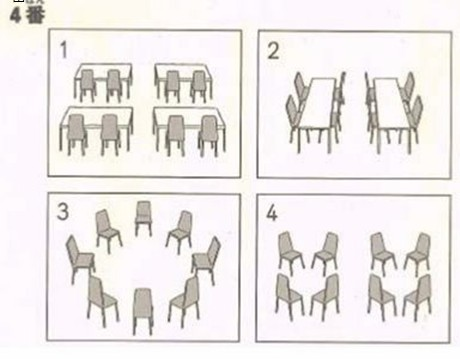 1            2        3             45 番1 ポスターを張る場所を増やす2 ホームページをじゅうじつさせる3 新聞や雑誌に案内を出す4 経験ほうふな相談員を募集する問題２ではまず質問を聞いてください。その後、問題用紙の選択肢を読んでくだ さい。読む時間があります。それから、話を聞いて、問題用紙の１から４の中か ら、もっともよいものを１つ選んでください。1 番1 仕事内容に不満があるから2 勉強の時間を増やしたいから3 通訳のアルバイトをすることになったから4 しょうがくきんをもらえることになったから2 番1 やる気がないところ2 営業経験がほうふなところ3 すぐに成果を出しているところ4 熱心に勉強するところ3 番1 手ごろな値段のパソコン2 持ち運びしやすいパソコン3 性能が良いパソコン4 デザインがよいパソコン4 番1 人のためになっていると感じられるところ2 会社のきぼが大きくて安定しているところ3 自分のちしきや経験を生かせるところ4 きょうみがあった分野にかかわれるところ5 番1 外国人の料理人をやとったから2 グルメ雑誌に広告を出したから3 客へのていねいな対応に力を入れたから4 ランチタイムも営業を始めたから6 番1 入力するデータの量が予定より増えたから2 早くぶんせきを始めたいから3 アルバイトの人にぶんせきもたのみたいから4 アルバイトのための予算が増えたから問題３では問題用紙に何も印刷されていません。この問題は全体としてどんな内 容かを聞く問題です。話の前に質問はありません。まず話を聞いてください。そ れから、質問と選択肢を聞いて、１から４の中から、もっともよいものを一つ選 んでください。ーメモー問題 4 応答問題	問題四では問題用紙に何も印刷されていません。まず、文を聞 いてください。それから、それに対する返事を聞いて、１から３の中から、もっ ともよいものを一つ選んでください。ーメモー問題５では長めの話を聞きます。この問題には練習はありません。メモと取って もかまいません。１番、２番問題用紙に何も印刷されていません。まず話を聞い てください。それから、質問と選択肢を聞いて、１から４の中から、もっともよ いものを一つ選んでください。１番１、佐藤先生の授業２、山本先生の授業３、本田先生の授業４、鈴木先生の授業2 番１、空き地に新しい駐車場を作る。２、今の駐車場にとめられる車の数を増やす。３、パンを袋詰めしてから、棚に並べる。４、レジの台数を増やす。3 番質問１ 男の人と女の人は最初にどの会場へ行きますか。質問２ もし時間があれば、男の人は１人でどの会場へ行きますか。１、第一会場２、第二会場３、第三会場４、第四会場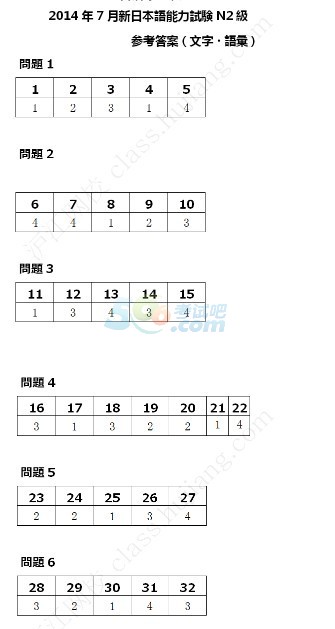 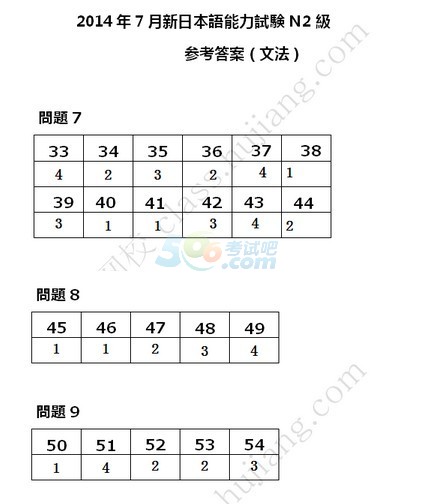 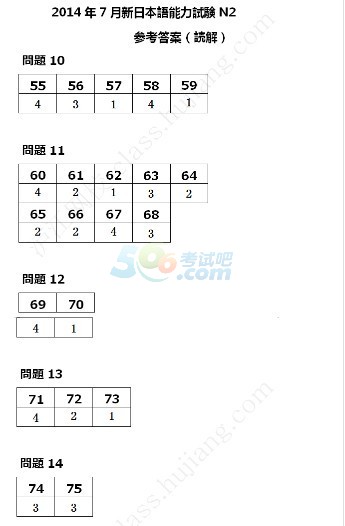 听力原文問題一1 番1 皿を洗う2 料理を運ぶ3 料理の名前を覚える4 店の中をそうじする听力原文： レストランで男の人がアルバイトの女の人に仕事の説明をしています。女の人はこ の後まず何をしなければなりませんか。 おはようございます。今日からよろしく お願いします。 よろしくお願いします。 仕事は、初めのうちは主に調理場で皿 洗いをしてもらいます。慣れてきたら、お客さんに料理を運んでもらいます。メニ ューはたくさんありますが、料理の名前は少しずつ覚えていけばいいから、心配し ないでください。 はい。 えーと、今日は店の掃除から始めましょう。で、開店 時間になったら調理場に入って皿洗いを手伝ってもらいます。何かあったら聞いて ください。 はい。 では、よろしくお願いします。 女の人はこの後まず何をしな ければなりませんか。2 番1 みどり工業の人と会議をする2 のうひんのにっていを調整する3 じょうしと価格について話し合う4 話し合いの報告書を作成する会社で女の人と男の人が話しています。女の人は まず何をしなければなりませんか。 課長、みどり工業から製造の依頼があった部 品の件で、あちらの担当の方と話して参りました。 どうでしたか。話はうまく進みそうですか。 いえ、なかなか難しくて…。まず、こちらが提示した価格と、あ ちらの予算とが合わないのが一番の問題でしょうか。それと、あちらが納品を希望 している日とこちらが納品できそうな日のスケジュールも今のところ合っていませ ん。 予算と日程ですか。それは大きな問題ですね。日程については明日以降会議 を開いたうえで調整しましょう。価格については部長とも相談する必要があります から、とりあえずすぐに今日の話し合いの報告書を作ってください。細かい話はそ のあとにしましょう。 はい、わかりました。あ、でも、部品のサンプルについて は担当の方の反応はよかったと思います。 そう、それはよかった。 女の人はま ず何をしなければなりませんか。3 番1 グループを決める2 調査をする3 先生にテーマを知らせる4 発表のしりょうを出す听力原文： 先生が学生に授業の課題について説明しています。学生は今週中に何をしなければなりませんか。えー、この授業では最後にグループ発表をしてもらいます。関心を 持ったテーマについて簡単な調査をして、それをまとめてください。発表は最後の 授業の日にします。あと２か月ありますね。えーと、グループはこの前の実習で決めたのと同じです。覚えてるよね。で、テーマだけど、早めに決めて、そうだなあ、今週の終わりまでに僕のところに出してください。発表資料は発表の１週間前 までに提出してください。学生は今週中に何をしなければなりませんか。4 番 会社で、女の人と男の人が話しています。男の人は会場をどのようにしますか。 明日、朝９時からの研修会の会場なんだけど、会議室の椅子、並べ替えといてもら えますか。 はい。わかりました。参加者は何人程度ですか。 えー、８人だった かな。 ８人ですね。 ええ。えー、それで、いつもは前を向いて、スクリーンで 資料を見せながらの講義形式だけど、明日は話し合いが中心だから、参加者同士顔 がよく見えるようにしてもらえるとありがたいんだけど。机は全部横へやってもら って、部屋の隅のほうに、全員互いに顔が見えるようにお願いします。 わかりま した。 男の人は会場をどのようにしますか。5 番1 ポスターを張る場所を増やす2 ホームページをじゅうじつさせる3 新聞や雑誌に案内を出す4 経験ほうふな相談員を募集する市役所で男の職員と女の職員が話しています。 女の職員は何をしなければなりませんか。 去年オープンした市民相談室、あまり 利用者が増えていないようだけど。まだ皆に知られてないのかな。 そうですね。 市のお知らせに案内を載せたり、いろいろなところにポスターを張ったりしてるん ですが。 市のホームページには？ はい。もう出してます。 そう。うーん、市の お知らせだけじゃなくて、新聞や雑誌なんかにも出してみて。費用は出せるから。 はい。 利用者の反応はどうなの？確かアンケートをとってたよね。 ええ。経験 豊富な相談員が担当してますから、アンケートでも、いいアドバイスがもらえたと いう回答が多かったです。 そうか。そこはいいのか。じゃ、さっき言ったこと、 お願いします。 はい。やっておきます。 女の職員は何をしなければなりません か。問題二1 番1 仕事内容に不満があるから2 勉強の時間を増やしたいから3 通訳のアルバイトをすることになったから4 しょうがくきんをもらえることになったから听力原文： アルバイト先で女の学生と男の学生が話しています。女の学生はどうしてアルバイ トを辞めますか。実は私、今月でここのバイト辞めるつもりなんだ。 え？突然どうしたの？ いや、自分では前から考えてたんだ。仕事の内容に不満があるわけじゃないんだけど、まずは学業優先かなと思って…あ、そっか。通訳を目指してるって言ってたしね。うん。 でも、バイト代が入らなくなっちゃうよ。うん…通訳のバイトも考えたんだけど、今の私の実力じゃ…とりあえず、バイトし なくても今もらっている奨学金でなんとかなりそうだし。そう、頑張ってね。女の学生はどうしてアルバイトを辞めますか。2 番 1 やる気がないところ2 営業経験がほうふなところ3 すぐに成果を出しているところ4 熱心に勉強するところ会社で、男の人と女の人が新入社員について話していま す。男の人は新入社員のどんなところに驚いたと言っていますか。いや、新入社員の田中さんには驚かされちゃうよ。え？どんな人なの？部長から指導を任せるって言われて、ずいぶんやる気になって たじゃない。うん、先月転職してきたばかりで、営業経験が豊富ってわけじゃないのにね。うち の営業のことを簡単に説明しただけで、どんどん注文を取ってくるんだよ。へえーすごいね。そうなんだよ。営業成績も先輩の僕よりいいんだから、教えられることが多くて、 本当勉強になってるよ。男の人は新入社員のどんなところに驚いたと言っていますか。3 番1 手ごろな値段のパソコン2 持ち運びしやすパソコン3 性能がよいパソコン4 デザインがよいパソコン 女の学生が男の学生が話しています。女の学生はどんなパソコンを買いたいと言っ ていますか。 ねえ、山田君、新しいノートパソコン買ったんだよね。私もそろそ ろ買い替えようと思うんだけど。何かおすすめある？ 僕は、スターのを買った よ。テレビのコマーシャルで見たことない？値段も安くていいよ。 うん、スター か。値段が手ごろなのは魅力的だけど、あれって黒しかないんでしょ。 うん、色 はね。でも、軽くて持ち運びも楽だし。性能もいいし。おすすめだよ。 でも、私 は自宅でしか使わないから。性能ももちろんいいほうがいいけど、まあ、基本的な ことができればね。 そっか、あ、それならダイヤのほうがいいんじゃない？ そ うなの？どんなの？ カラフルで、丸みもあって、見た目を重視したパソコンらし いよ。 うん～よさそう！それにしようかな。 女の学生はどんなパソコンを買いたいと言っていますか。4 番1 人のためになっていると感じられるところ2 会社のきぼが大きくて安定しているところ3 自分のちしきや経験を生かせるところ4 きょうみがあった分野にかかわれるところ 原文： 女の人と男の人が話しています。男の人は新しい仕事のどんなところがいいと言っ ていますか。転職したんだって？新しい仕事はどう？うん、だいぶ慣れてきたよ。おじが経営している医療関連の道具を扱う会社なんだ けど、人の役に立ってるって実感が持てて、やりがいを感じてるよ。へえ、よかったね。まあ、規模はそれほどでもないんだけどね、でも、この分野の知識や経験が不足し てるから、毎日が勉強の連続で、いずれは関連する資格も取得したいと思ってるんだ。すごいね。でも、どうして医療の仕事？前とは分野がぜんぜん違うよね。前の仕事が嫌いだったっていうわけじゃないし、この分野の仕事にかかわるなんて 考えてもいなかったんだけど、おじに自分の会社を手伝ってほしいって頼まれて、 ずいぶん悩んだ末にね。そうなんだ。いい転職ができて、よかったね。男の人は新しい仕事の、どんなところがいいと言っていますか。5 番1 外国人の料理人をやとったから2 グルメ雑誌に広告を出したから3 客へのていねいな対応に力を入れたから4 ランチライムも営業を始めたからテレビでアナウンサーがあるレストランにつ いて話しています。このレストランの人気が出たのは、どうしてですか。 今、人 気のレストラン「クラシック」。その人気の秘密はどこにあるのでしょうか。実 は、開店当時は、売り上げが伸びず、外国から料理人を雇ったり、グルメ雑誌に広 告を出したり、さまざまな工夫をしました。が、それでも成果が上がらなかったた め、方針を大きく転換し、お客様に対する細やかな対応を徹底することに。する と、状況が一転し、来店者が急増したのです。近々、ランチライムの営業も始める との事。こちらも人気を呼びそうです。 このレストランの人気が出たのは、どうしてですか。6 番1 入力するデータの量が予定より増えたから2 早くぶんせきを始めたいから3 アルバイトの人に、ぶんせきもたのみたいから4 アルバイトのための予算が増えたから 会社で、女の人と課長が話しています。女の人は、どうして、アルバイトの人数を 増やしたいと言っていますか。 課長、来週データ入力をしてもらうアルバイトのことで、ご相談があるんですが。 ああ、３人に頼むことにしてるって聞きましたけど。何か問題がありますか。 はい、あのう、できれば、あと２人増やしていただけませんか。 そんなに大変なんですか。確かに、今回は、データの量がかなり多いですが。 人が足りないわけではないんです。ただ、人数を増やせば、１日の作業量が増え、 結果として、早く入力を済ますことができます。データの入力を終わらせて、こち らで早急に分析に取り掛かりたいんです。 うん、でも、予算に余裕があるかな。今から、予算を増やすと。 あのう、今は３人で５日という予定なんですが、５人に増やせれば、何とか３日で 終わる計算になります。予算をオーバーする心配はないだろうと思うんですが。 そうですか。わかりました。 女の人はどうして、アルバイトの人数を増やしたいと言ってますか。問題三1 番留守番電話のメッセージを聞いています。 林さん、高橋です。来週の市民交流会、外国の料理を作るというイベントなんですが、講師をお願いしていた方が来ら れなくなってしまったんです。それで、代わりの方を探しているんですが、林さんにお願いできないかと思いまして。林さんが前のパーティーのときに作ってきてくださった料理が、レストランで出されるものみたいにおいしいと、皆さんの間で評 判だったので。急なことで恐縮なんですが、お引き受けいただけないでしょうか。 お返事、お待ちしております。 女の人が伝えたいことはなんですか。１、交流会で料理の作り方を教えてほしい２、交流会に料理を持ってきてほしい３、料理がおいしいレストランを紹介してほしい４、料理を教えられる人を紹介してほしい2 番ツアーガイドが城の前で話しています。 こちらが山田正宗によって建てられた城、山田城です。皆さま、馬の像がたくさん置かれていることにお気付きでしょう か。このお城を作った山田正宗は、馬が好きで、飼っていた馬を大変可愛がっていました。ある時、その馬が正宗を敵から守ったことから、正宗は馬の像を作らせ、 城のあちこちに置いたのです。特に、城の入り口にある像は、山田正宗が自ら作ったものと言われています。正宗は幼い頃から秀才として知られていましたので、この馬の頭を撫でると、賢くなると伝えられています。 ツアーガイドは主に何について話していますか。１、山田城の歴史２、山田城に馬の像がある理由３、山田正宗の一生４、山田城で飼われている馬の特徴3 番 テレビのニュースで、アナウンサーが話しています。 先日、大手不動産会社が住みやすい町の１位から１０位を発表しました。調査は教 育、医療、安全性などの満足度に関する住民アンケートと教育機関や医療機関の 数、主要都市へのアクセスのしやすさなどを評価することによって、行われまし た。その結果、１位は富士川市となりました。富士川市は新しいマンションの建設 ラッシュで、人口も増加傾向にあります。富士川市に住む人は、自分が住む町が選 ばれてとても嬉しいと話しています。アナウンサーは何について話していますか。１、住みやすい町に関する調査の結果２、教育や医療の重要性３、富士川市が行ったアンケート４、住みやすいマンションの特徴4 番ラジオで女の人が話しています。 皆さんは「目で料理を味わう」という言葉を聞いたことがありますか。本来、料理は舌で味わって食べるものですが、本当に目で 味わうことはできるのでしょうか。実は、見た目と味には関係があるということを証明した実験があります。まったく同じ味のコーヒーを、異なる色の容器に入れて 飲んでもらったところ。多くの人が、味が異なると答えました。また、色が異なる同じ味のあめを食べてもらったところ、半数以上の人が、味が異なると答えたそうです。面白いと思いませんか。 女の人は主に何について話していますか。１、目で料理を楽しむ方法２、舌の感覚の鋭さ３、見た目と料理の味は関係がないこと４、見た目が味の感じ方に影響すること5 番 テレビで女のアナウンサーが男の人にインタビューをしています。 今日はトマト栽培セットを新たに開発し、発売された中田さんにインタビューしま す。 中田さん、この商品は家庭で手軽にトマトが育てられるということですが、これま でにも、自宅で野菜が育てられるものはあったと思うんですけど。 はい、そうですね。ただ、それらはどんなに手軽と言っても、やっぱり外に出て土 をいじったり栄養を与えたり、毎日のように水をやったりしなければならなかった んです。確かに大変ですよね。 そうなんです。しかしこれは種をまくところから収穫まで全て室内でできるんで す。えっ？全然外に出さなくてもいいんですか。 ええ。でも日当たりのいいところにおいてください。容器に工夫があって、水は１か月に２、３回やるだけでいいので、とても簡単です。 野菜を育てるのには手間がかかるという常識を破った商品ですね。 はい、容器の中に土と植物が育つための必要な栄養分が入っていますから、手間いらずですよ。そうですか。これで自宅でいつでも新鮮なトマトが食べられるようになりますね。 男の人は何について話していますか。１、商品開発の苦労２、新しい商品の特徴３、トマトの収穫の時期４、野菜に必要な栄養分 問題四1 番 課長、あのう、体調が優れなくて、午後から休ませていただけないでしょうか。１、顔色悪いし、今すぐ帰ったほうがいいよ。２、明日まで休ませてもらうね。３、じゃ、ゆっくりしていて。2 番 田中さん、どうしたの？しょんぼりして。１、実は、いいことあったんだ。２、うん、ミスが続いちゃって。３、元気出そうよ。3 番 忙しいから、ちょっと手を貸してくれない？１、まったく手に付かなくて。２、いいよ。私時間あるから。３、今使ってるんだ。4 番 君の研究発表、なかなかな評判だったよ。１、そんなに分かりにくかったでしょうか。２、よかった。安心しました。３、今１つってことですよね。5 番 この間注文した新しいプリンター、早く届かないかな。１、思ったより早く届いたね。２、そっか、届かないことになったんだ。３、そろそろ届くんじゃない？6 番 昨日、サークルの集まりがあったんだけど、風邪引いたことにして、休んだんだ。１、もう風邪治ったの？２、無理して行くことなかったのに。３、えっ？出たくなかったの？7 番あ、テレビでサッカーやってる。宿題早く終わらせとけばよかった。１、じゃ、一緒にゆっくり見られるね。２、まだだいぶ残ってるの？３、早く終わらせといてよかったね。8 番 山田君、山田君の机、いつ見てもごちゃごちゃしてるね。１、すいません、すぐ整理します。２、物があると落ち着かないんです。３、片つけるの、得意なんですよ。9 番 すみません、細かいお金がないんですが、こちらで崩してもらえませんか。１、カードはご利用いただけないんですよ。２、ちょっとお受けできないんですが。３、細かく崩してもらえたんですね。10 番今日は担当の者がおりませんので、明日お越しいただけませんでしょうか。１、あいにく明日は予定がありまして。２、わざわざおいでくださるなんて、恐縮です。３、担当の方にお目にかかれたので、来てよかったです。11 番 課長、今日の新商品の説明会、思ってた以上に人が集まりましたね。１、あれでも多いほうなんだけど。２、予想通りだったんだね。３、案外来たね。12 番 佐藤君、今日は１日、販売のイベントであちこち飛び回らせちゃったね。１、分かりました。明日に回します。２、無事に済んで、ほっとしました。３、それじゃ、ずいぶんとお疲れでしょう。 問題五1 番 大学で男の学生と女の学生が授業案内を見ながら、授業について話しています。授 業、どれ取るか決めた？いいえ、まだ迷ってるんです。専門的なことが学べて、発 表とか、討論とか、参加型な授業を受けたいなあと思ってて、受講生はできるだけ少ない科目がいいんですが。先輩、この４人の先生の授業について、知ってます か？ うん。佐藤先生の授業は専門的な内容に入る前の基礎固めがきっちりできる授業だね。関心あることを調べて、発表もしたなあ。人数制限はないから、僕の時は結構いっぱい取ってたよ。 ええ？で、山本先生の授業は基礎知識があることが前提になってて、より専門性を深められる授業だったよ。毎回、授業の最初に少し先生の講義があるけど、その後はグル ープ討論で、いつも何かのテーマについて話し合うんだ。受講者が少なくて、和やかな雰囲気だよ。で、本田先生の授業は、いろんな論文を読んでいくんだ。学生が資料を用意して、 順に発表していく授業。だた、毎年４０人ぐらいは受講するみたいだけどね。４０人もですか。 うん。あと、鈴木先生の授業は、先生が毎回解説しながら、専門書を読む授業。まあ、学生が中心になってするような活動はないんだけど、先生は少人数で読みたい っていう方針で、学生は毎年１０人以下だよ。そうですか。専門的で、話し合いが中心だし、この授業がいいですね。人数も少な いようですし。女の学生はどの授業を受けることにしましたか。１、佐藤先生の授業２、山本先生の授業３、本田先生の授業４、鈴木先生の授業2 番 パン屋で、店長と店員２人が、駐車場について話しています。 最近、お客さんが増えて嬉しいんだけど、駐車場が込んでて困るって苦情が来てい るんだ。何かいい方法はないかな。 でも、駐車場、お店の横に５台分ありますよね、パン屋さんにこんなに駐車場があ るの、珍しいほうだと思うんですけど。 道の向こう側にある空き地、あそこを借りて、うちの駐車場にしたらどうですか。 ううん、でも途中を借りるのはかなり費用がかかるからなあ。 じゃあ、今の駐車場は余裕を持って作られてるから、１台分のスペースを少し狭く して、もう１台とめられるようにするとか。１台でも増えるのはいいね。でも、お客さんの安全のことを考えるとどうだろう ね。あのう、今、私たち店員が会計の後、レジでパンを１つずつ袋に入れてますよね。ああ、あれ、時間かかるから、込んでる時はお客さん待たせちゃうよね。 はい、お店が忙しくなる時間って限られているので、その時間は事前にパンを袋に 入れて、棚に並べておいたらどうでしょう。会計の時間が短くなったら、お客さんの流れがよくなって、駐車場も混雑しなくなると思うんですけど。ああ、それいいね。 あっ、それから、今レジは一台しかないですけど、それを二台にすれば、もっとスムーズに会計できると思います。うん。でもそうすると、レジをもう一台買う必要があるからね。ううん、お客さん の安全も考えて、経費も負担にならないってことを考えると、さっきの案かな。取 り組めるところから始めようか。問題を解決するために、どうすることにしましたか。１、空き地に新しい駐車場を作る。２、今の駐車場にとめられる車の数を増やす。３、パンを袋詰めしてから、棚に並べる。４、レジの台数を増やす。3 番イベント会場のアナウンスを聞いて、夫婦が話しています。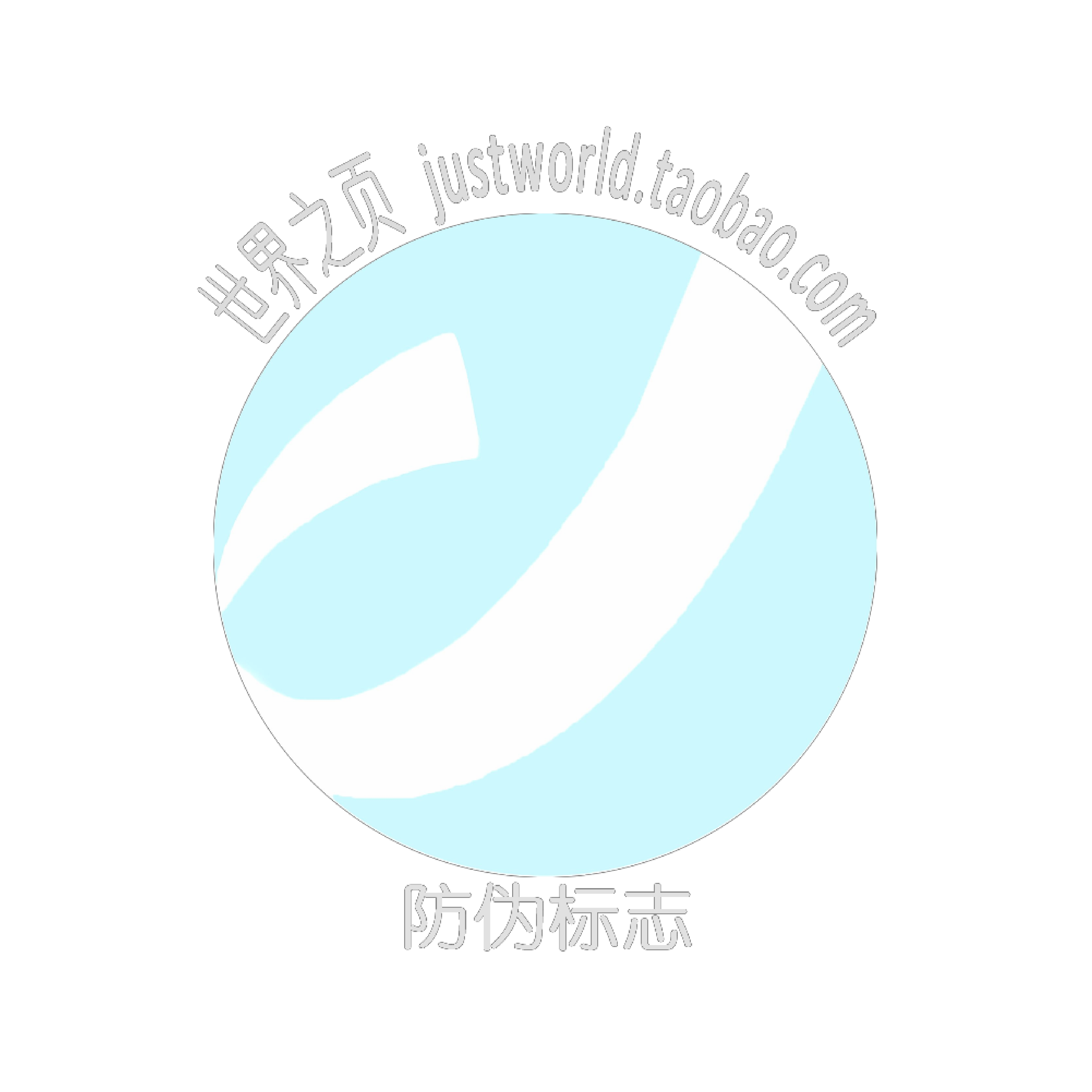 本日はご来場いただき、ありがとうございます。会場についてご案内いたします。 会場は４つに分かれております。まず、第一会場では今注目の世界の電気自動車をご紹介しています。第二会場では スピードとデザインを重視した話題のモデルのスポーツカーをご覧いただくことが できます。さらに、第三会場には国内、海外を問わず、最新のオートバイが数多く並んでおり ます。この場で実際に車にお乗りになりたい方は第四会場でそれぞれの会場の人気 のモデルを運転していただくことができます。なお、本日のイベントはあと１時間ほどで終了いたします。最後までどうぞごゆっくりお楽しみください。あと１時間か。全部は見られないね。最初にスポーツカーから見に行かない。本当スポーツカーが好きよね。でも、うちで車を買い換えるとしたら、普通の車よ ね。ね、電気自動車ってどんなのか、ちょっと見ておかない。そうだね、じゃさっきにそっちから見ようか。そうね。じゃ、そのあとスポーツカー見てきたら。いや、ゆっくり見られそうにないし、今日はやめとく。そういえば、バイクの調子、悪いんじゃなかった。うん、この間修理したよ。でも、最新のを見ておきたいな。時間があったらね。そう。じゃ、私も時間があったらどれか電気自動車、運転してみよう。質問１ 男の人と女の人は最初にどの会場へ行きますか。質問２ もし時間があれば、男の人は１人でどの会場へ行きますか。１、第一会場２、第二会場３、第三会場４、第四会場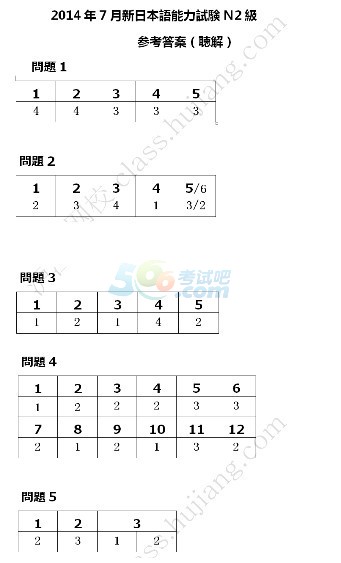 5,250 円（税込）以上の場合全国どこでも送料無料5,250 円（税込）未満の場合350 円名前一回の注文金額（税込）届け先数届け先/日時支払方法ヘサル3,150 円1指定する現金振り込み山田4,200 円1指定しないクレジットカードジョンソン6,300 円1指定する現金振り込みシン10,500 円1指定しない代金引換